Załącznik nr 3 do Regulaminu Wzór wniosku o wypłatę grantu Data, miejscowość: Grantobiorca (Imię, nazwisko): Adres Grantobiorcy: WNIOSEK O WYPŁATĘ GRANTU w ramach projektu pn. „Wymiana węglowych źródeł ciepła szansą na poprawę powietrza w Tychach”- ETAP I dofinansowanego ze środków Regionalnego Programu Operacyjnego Województwa Śląskiego na lata 2014-2020 …………………………………………………………… Podpis Grantobiorcy  1 Wybrać właściwe	 Załącznik nr 1 do Wniosku o wypłatę grantuOświadczenie o numerze konta bankowego Data, miejscowość: Grantobiorca (Imię, nazwisko): Adres Grantobiorcy: Oświadczenie o numerze konta bankowego (do refundacji grantu) Oświadczam, iż posiadam rachunek w …………………………………………………………………  o numerze 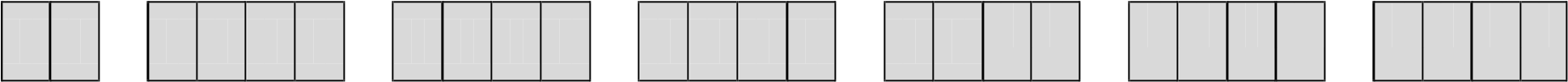 Zawracam się przekazanie grantu przyznanego na podstawie umowy o powierzenie grantu nr ………………………………………………… z dnia: ………………………………………………… r.  w związku ze zrealizowaniem inwestycji, polegającej na wymianie źródła ciepła, na ww. numer konta. …………………………………………………………… Podpis Grantobiorcy Załącznik nr 2 do Wniosku o wypłatę grantu Oświadczenie Grantobiorcy Data, miejscowość: Grantobiorca (Imię, nazwisko): Adres Grantobiorcy: Oświadczenie Grantobiorcy  	Na 	podstawie 	zapisów 	umowy 	nr 	………………………………………………… 	z 	dnia: ………………………………………………… r. w związku ze zrealizowaniem inwestycji, polegającej na wymianie starego źródła ciepła oraz złożeniem wniosku o wypłatę grantu oświadczam, że: Wskazane we wniosku o wypłatę grantu koszty kwalifikowane zostały poniesione zgodnie ze wszystkimi odpowiednimi zasadami kwalifikowania kosztów wskazanymi w Regulaminie projektu pn. „Wymiana węglowych źródeł ciepła szansą na poprawę powietrza w Tychach” - ETAP I. Oświadczam, że wydatki kwalifikowane wskazane we wniosku o wypłatę grantu  nie są i nie będą współfinansowane z innych wspólnotowych instrumentów finansowych, w tym z innych funduszy strukturalnych Unii Europejskiej oraz nie naruszę zasady zakazu podwójnego finansowania, oznaczającej niedozwolone zrefundowanie całkowite lub częściowe danego wydatku dwa razy ze środków publicznych (wspólnotowych lub krajowych), zgodnie z zapisami art. 65 ust. 11 Rozporządzenia Parlamentu Europejskiego i Rady (UE) NR 1303/2013 z dnia 17 grudnia 2013 r. Jednocześnie oświadczam, że są mi znane skutki składania fałszywych oświadczeń wynikające z art. 233 oraz art. 297 Kodeksu karnego. Oświadczam, że wymienione wysokoemisyjne źródło ciepła zostało trwale wyłączone z użytku. Oświadczam, że dofinansowane źródło ciepła użytkowane jest jako podstawowe źródło ciepła w budynku. Oświadczam, że poniesione wydatki zostały dokonane w sposób oszczędny, tzn. niezawyżony w stosunku do średnich cen i stawek rynkowych i spełniający wymogi uzyskiwania najlepszych efektów z danych nakładów.Oświadczam, iż brak jest prawnej możliwości odzyskania lub odliczenia poniesionego kosztu podatku VAT – podatek VAT jest w tym przypadku kwalifikowalny i ubiegam się o włączenie podatku VAT do kosztów kwalifikowalnych. Oświadczam ponadto, iż nie będę ubiegać się, w oparciu  o Ustawę o podatku od towarów  i usług z dnia 11 marca 2004 (t.j. Dz.U. 2020 poz. 106 ze zm.), o odzyskanie ze środków budżetu państwa kosztów podatku VAT, rozliczonych w ramach realizowania w/w projektu. Oświadczam, że nie nastąpiły nieuprawnione modyfikacje kotła, umożliwiające spalanie odpadów lub paliw nie dopuszczonych w projekcie. Oświadczam, że nowe źródło ciepła spełnia normy minimalnego poziomu efektywności energetycznej i normy emisji zanieczyszczeń, które zostały określone w środkach wykonawczych do dyrektywy 2009/125/WE z dnia 21 października 2009 r. ustanawiającej ogólne zasady ustalania wymogów dotyczących ekoprojektu dla produktów związanych z energią. Oświadczam, że zostały dopełnione wszelkie wymagania formalne, wynikające  z obowiązujących przepisów prawa (m.in. zgodność z przepisami Prawa budowlanego i Polskimi Normami obowiązującymi w tym zakresie) przy realizacji zadania. Oświadczam, że posiadam prawo do dysponowania nieruchomością, której dotyczy grant na cele realizacji projektu oraz w okresie trwałości projektu.Oświadczam, że nie jestem podmiotem wykluczonym z możliwości otrzymania dofinansowania (grantu) w ramach projektu).Oświadczam, że zobowiązuje się do przekazywania danych niezbędnych do monitorowania wskaźników w ramach projektu w okresie realizacji i okresie trwałościWyrażam zgodę na przetwarzanie danych niezbędnych do realizacji projektu i monitorowania wskaźników w ramach projektu.Oświadczam, że budynek nie jest wykorzystywany do prowadzenia działalności gospodarczej. Oświadczam, że zobowiązuję się do zapewnienia trwałości projektu w okresie 5 lat od daty płatności końcowej na rzecz Grantodawcy przez Instytucję Zarządzającą, zgodnie z terminem określonym na stronie internetowej Grantodawcy. …………………………………………………………… Podpis GrantobiorcyPESEL Grantobiorcy Numer umowy Data podpisania umowy Adres inwestycji Adres inwestycji Adres inwestycji Miejscowość, kod pocztowy: Ulica, numer: Charakterystyka wykonanej inwestycji Charakterystyka wykonanej inwestycji Charakterystyka wykonanej inwestycji Rodzaj zainstalowanego źródła ciepła1 podłączenie do miejskiej sieci ciepłowniczej Rodzaj zainstalowanego źródła ciepła1 montaż kotła gazowego kondensacyjnego Rodzaj zainstalowanego źródła ciepła1 montaż kotła gazowego kondensacyjnego wraz z urządzeniem do c.w.u. Rodzaj zainstalowanego źródła ciepła1 montaż kotła na biomasę (pellet) Rodzaj zainstalowanego źródła ciepła1 montaż kotła na biomasę (pellet) wraz                         z urządzeniem do c.w.u. Moc zainstalowanego źródła ciepła: …………………….…………………….…………………….………………kW …………………….…………………….…………………….………………kW Koszty inwestycji Koszty inwestycji Koszty inwestycji Wartość netto inwestycji: …………………….…………………….…………………….………………zł …………………….…………………….…………………….………………zł Wartość brutto inwestycji: …………………….…………………….…………………….………………zł …………………….…………………….…………………….………………zł Wartość podatku VAT: …………………….…………………….…………………….………………zł …………………….…………………….…………………….………………zł Termin realizacji inwestycji Termin realizacji inwestycji Termin realizacji inwestycji Data rozpoczęcia: (data podpisania umowy)_ _ /_ _ / _ _ _ _ (dd/mm/rrrr) _ _ /_ _ / _ _ _ _ (dd/mm/rrrr) Data zakończenia: (data poniesienia ostatniego wydatku_ _ /_ _ / _ _ _ _ (dd/mm/rrrr)_ _ /_ _ / _ _ _ _ (dd/mm/rrrr)Wykaz dokumentów stanowiących integralne załącznik do Wniosku o wypłatę grantu Wykaz dokumentów stanowiących integralne załącznik do Wniosku o wypłatę grantu Wykaz dokumentów stanowiących integralne załącznik do Wniosku o wypłatę grantu Wykaz dokumentów stanowiących integralne załącznik do Wniosku o wypłatę grantu Dokument TAK Ilość szt. NIE 1.Faktura(-y) VAT i/lub rachunek(-i), wystawiona(-e) na Grantobiorcę, potwierdzające poniesione wydatki …………………2.Dokument(-y) potwierdzający zapłatę za faktury i/lub rachunki …………………3.Dokument potwierdzający likwidację starego źródła ciepła …………………4.Dokumenty wynikające z prawa budowlanego potwierdzające prawidłowość wykonania instalacji …………………5.Końcowa opinia kominiarska sporządzona po zamontowaniu nowego źródła ciepła (jeśli dotyczy) …………………5.Końcowa opinia kominiarska sporządzona po zamontowaniu nowego źródła ciepła (jeśli dotyczy) …………………6.Oświadczenie o numerze konta bankowego (do wypłaty grantu) (Załącznik nr 1 do wniosku o wypłatę grantu) 17.Oświadczenie Grantobiorcy (oryginał) (Załącznik nr 2 do wniosku o wypłatę grantu) 18.Certyfikat źródła ciepła (jeśli dotyczy) …………………9.Karta gwarancyjna źródła ciepła (jeśli dotyczy) …………………9.Karta gwarancyjna źródła ciepła (jeśli dotyczy) …………………